18 листопада – Європейський день захисту дітей від сексуальної експлуатації та сексуального насильства  13 травня 2015 року у рамках 1227-го засідання Комітету міністрів Ради Європи було ухвалено рішення про оголошення 18 листопада Європейським днем захисту дітей від сексуальної експлуатації та сексуального насильства.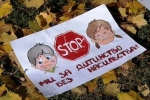  Конвенція Ради Європи про захист дітей від сексуальної експлуатації та сексуального насильства — це багатосторонній міжнародний договір Ради Європи, яким країни погоджуються кримінально переслідувати певні форми сексуального насильства над дітьми. Це перша міжнародна угода, яка торкається питання сексуального насильства над дітьми, яке відбувається вдома чи в сім'ї.Для попередження ситуацій насильства вкрай важливо відкрито обговорювати проблему, проводити відповідне навчання фахівців, здійснювати просвітницьку діяльність серед батьків та дітей. 	Основними завданнями Європейського дня захисту дітей від сексуального насильства та сексуальної експлуатації є:підвищення рівня обізнаності суспільства про проблему сексуального насильства та сексуальної експлуатації дітей; сприяння відкритої дискусії щодо питань попередження сексуального насильства та захисту дітей.Проблема сексуального насильства над дітьми та сексуальна експлуатація дітей є проблемою прихованою, є серйозним порушенням прав дитини та має довготривалі і руйнівні наслідки на все життя. 	Надзвичайно важко встановити кількість потерпілих дітей. За оціночними даними Ради Європи кожна п'ята дитина страждає від різних форм сексуального насильства. У понад 80% таких випадків злочинець є знайомою для дитини людиною. Часто засоби інформації висвітлюючи історії про дітей, які зазнали насильства, були викрадені чи навіть вбиті, описують злочинців-незнайомців, але важливо знати, що такі злочини не є типовими. Особи, які скоюють сексуальне насильство над дітьми, у 8 випадках із 10 (за даними NSPCC) зазвичай є добре знайомими людьми для дитини. Це можуть бути члени сім‘ї, друзі, сусіди. Деякі з них працюють на посадах, що передбачають постійний контакт з дітьми, деякі мають авторитетні позиції та користуються довірою і повагою серед інших дорослих. У випадку, коли агресор є близьким родичем, дитина може не розповідати про насильство аж допоки не стане дорослою. А може не розповісти ніколи. Незважаючи на доволі розповсюджений міф, що про сексуальні зазіхання навмисно брешуть, ґрунтовні дослідження доводять протилежне: із 10 000 дітей, з приводу яких були заяви про посягання, брехали  лише дві дівчинки-підлітка!То ж будьте уважні до своїх дітей, вмійте їх вислухати, почути, допомогти у вирішені їх дитячих проблем - навіть якщо вони видаються вам несуттєвими, дріб’язковими. Довіряйте дітям  і вони довірятимуть вам, що значною мірою вбереже їх від  можливих непередбачуваних ситуацій, в тому числі від описаних в даній статті. Національна “гаряча лінія” з попередження насильства - 0800500335,з мобільних телефонів – 386.  18 листопада психолог школи Чигирик Олександра Олексіївна провела заняття з учнями 7-го та 10 класів з питань попередження насильства в дитячому, молодіжному та сімейному середовищі.  	В ході зустрічі були обговорені питання щодо видів насильства, заходів протистояння йому та  шляхів уникнення.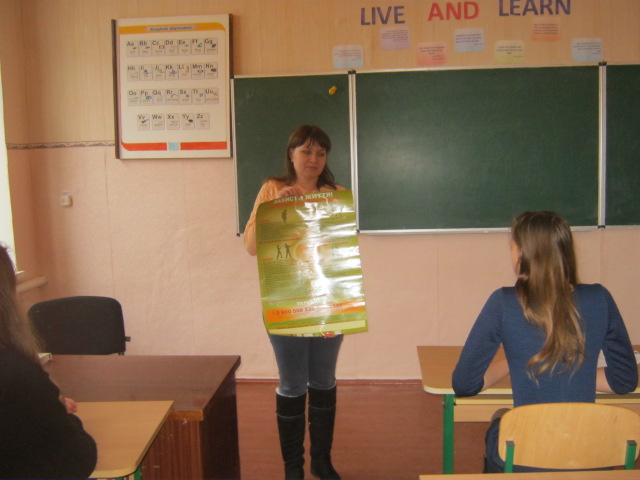 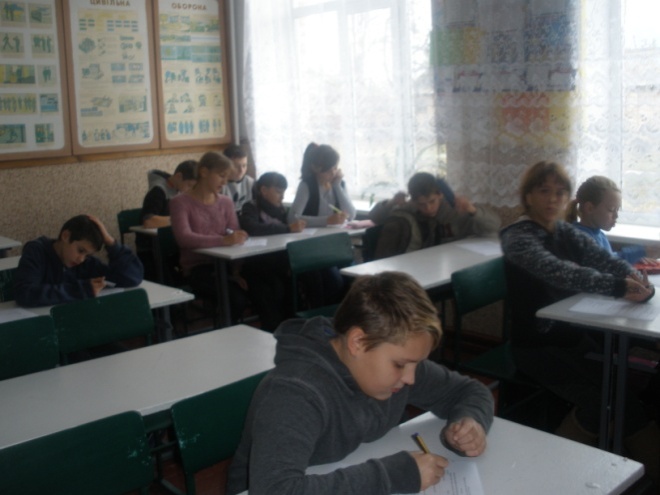 